§1087.  Settlement of accounts and contributions among partners1.  Application of assets.  In winding up a partnership's business, the assets of the partnership, including the contributions of the partners required by this section, must be applied to discharge the partnership's obligations to creditors, including, to the extent permitted by law, partners who are creditors.  Any surplus must be applied to pay in cash the net amount distributable to partners in accordance with their right to distributions under subsection 2.[PL 2005, c. 543, Pt. A, §2 (NEW).]2.  Settlement of partnership accounts; distributions; contribution.  Each partner is entitled to a settlement of all partnership accounts upon winding up the partnership business.  In settling accounts among the partners, profits and losses that result from the liquidation of the partnership assets must be credited and charged to the partners' accounts.  The partnership shall make a distribution to a partner in an amount equal to any excess of the credits over the charges in the partner's account.  A partner shall contribute to the partnership an amount equal to any excess of the charges over the credits in the partner's account, but excluding from the calculation charges attributable to an obligation for which the partner is not personally liable under section 1034.[PL 2005, c. 543, Pt. A, §2 (NEW).]3.  Contribution by other partners; recovery.  If a partner fails to contribute the full amount required under subsection 2, all of the other partners shall contribute, in the proportions in which those partners share partnership losses, the additional amount necessary to satisfy the partnership obligations for which they are personally liable under section 1034.  A partner or partner's legal representative may recover from the other partners any contributions the partner makes to the extent the amount contributed exceeds that partner's share of the partnership obligations for which the partner is personally liable under section 1034.[PL 2005, c. 543, Pt. A, §2 (NEW).]4.  Contribution for losses after settlement.  After the settlement of accounts, each partner shall contribute, in the proportion in which the partner shares partnership losses, the amount necessary to satisfy partnership obligations that were not known at the time of the settlement and for which the partner is personally liable under section 1034.[PL 2005, c. 543, Pt. A, §2 (NEW).]5.  Deceased partner's estate liable.  The estate of a deceased partner is liable for the partner's obligation to contribute to the partnership.[PL 2005, c. 543, Pt. A, §2 (NEW).]6.  Enforcement for creditors.  An assignee for the benefit of creditors of a partnership or a partner, or a person appointed by a court to represent creditors of a partnership or a partner, may enforce a partner's obligation to contribute to the partnership.[PL 2005, c. 543, Pt. A, §2 (NEW).]SECTION HISTORYPL 2005, c. 543, §A2 (NEW). The State of Maine claims a copyright in its codified statutes. If you intend to republish this material, we require that you include the following disclaimer in your publication:All copyrights and other rights to statutory text are reserved by the State of Maine. The text included in this publication reflects changes made through the First Regular and First Special Session of the 131st Maine Legislature and is current through November 1. 2023
                    . The text is subject to change without notice. It is a version that has not been officially certified by the Secretary of State. Refer to the Maine Revised Statutes Annotated and supplements for certified text.
                The Office of the Revisor of Statutes also requests that you send us one copy of any statutory publication you may produce. Our goal is not to restrict publishing activity, but to keep track of who is publishing what, to identify any needless duplication and to preserve the State's copyright rights.PLEASE NOTE: The Revisor's Office cannot perform research for or provide legal advice or interpretation of Maine law to the public. If you need legal assistance, please contact a qualified attorney.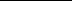 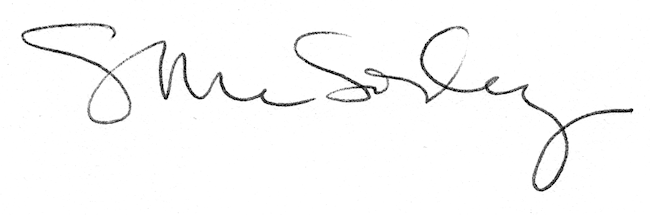 